27 апреля юнармейцы отряда "Патриоты" МКОУ "Ильменская СОШ" на стадионе «Юность» приняли участие в районной военно-патриотической игре «Зарница 2022», посвященной 77-ой годовщине Победы в Великой Отечественной войне. Ребята соревновались в ловкости, силе, выносливости и знании истории Великой Отечественной войны. Наши юнармейцы с успехом справились с конкурсами: «Преодоление препятствий», «Юный санитар», «Юный стрелок», «Газовая атака», "Ратные страницы истории" Приятным моментом стал настоящий полевой обед — вкусная каша и чай.
#Юнармия
#Зарница
 #ДобровЕлани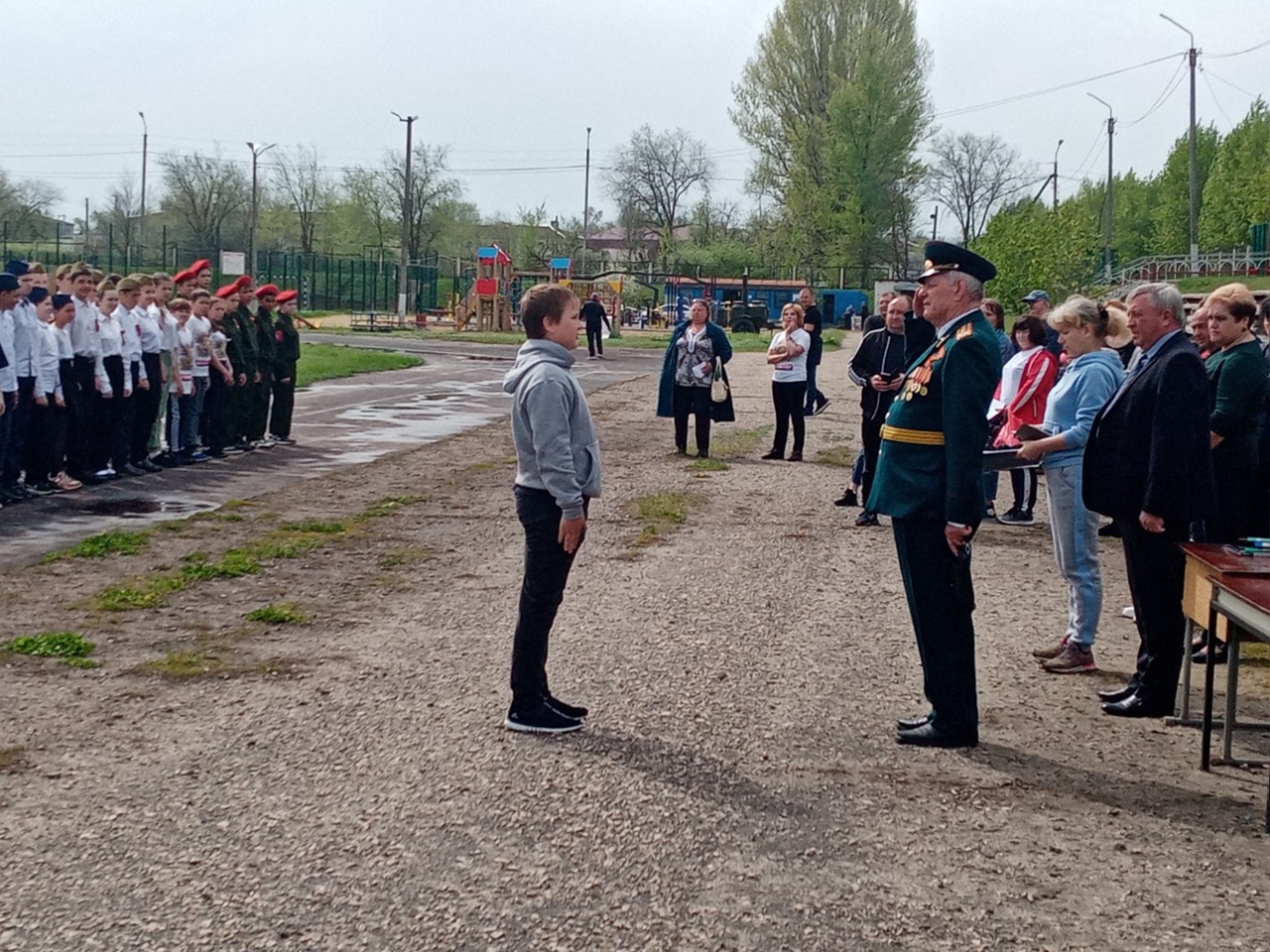 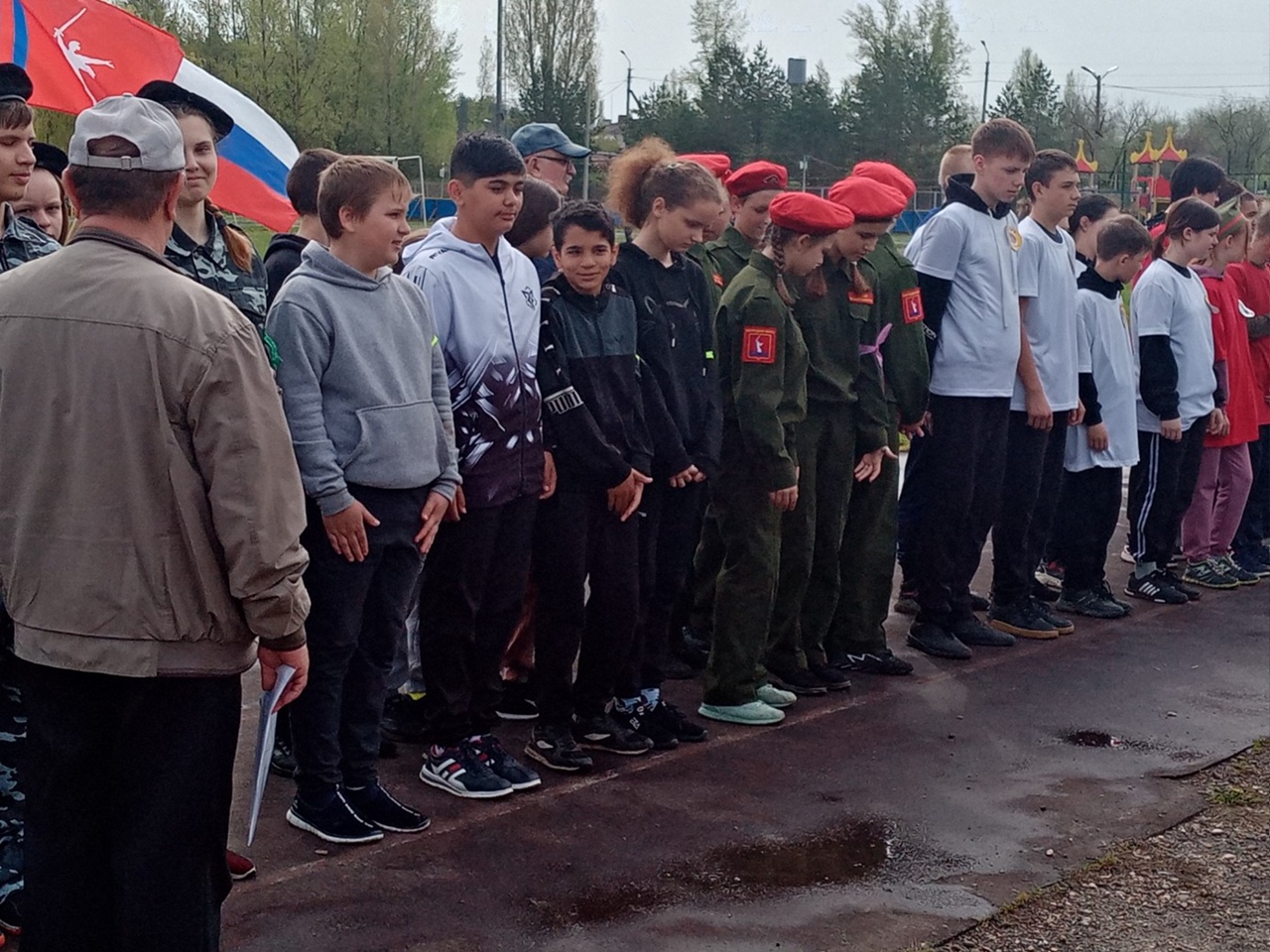 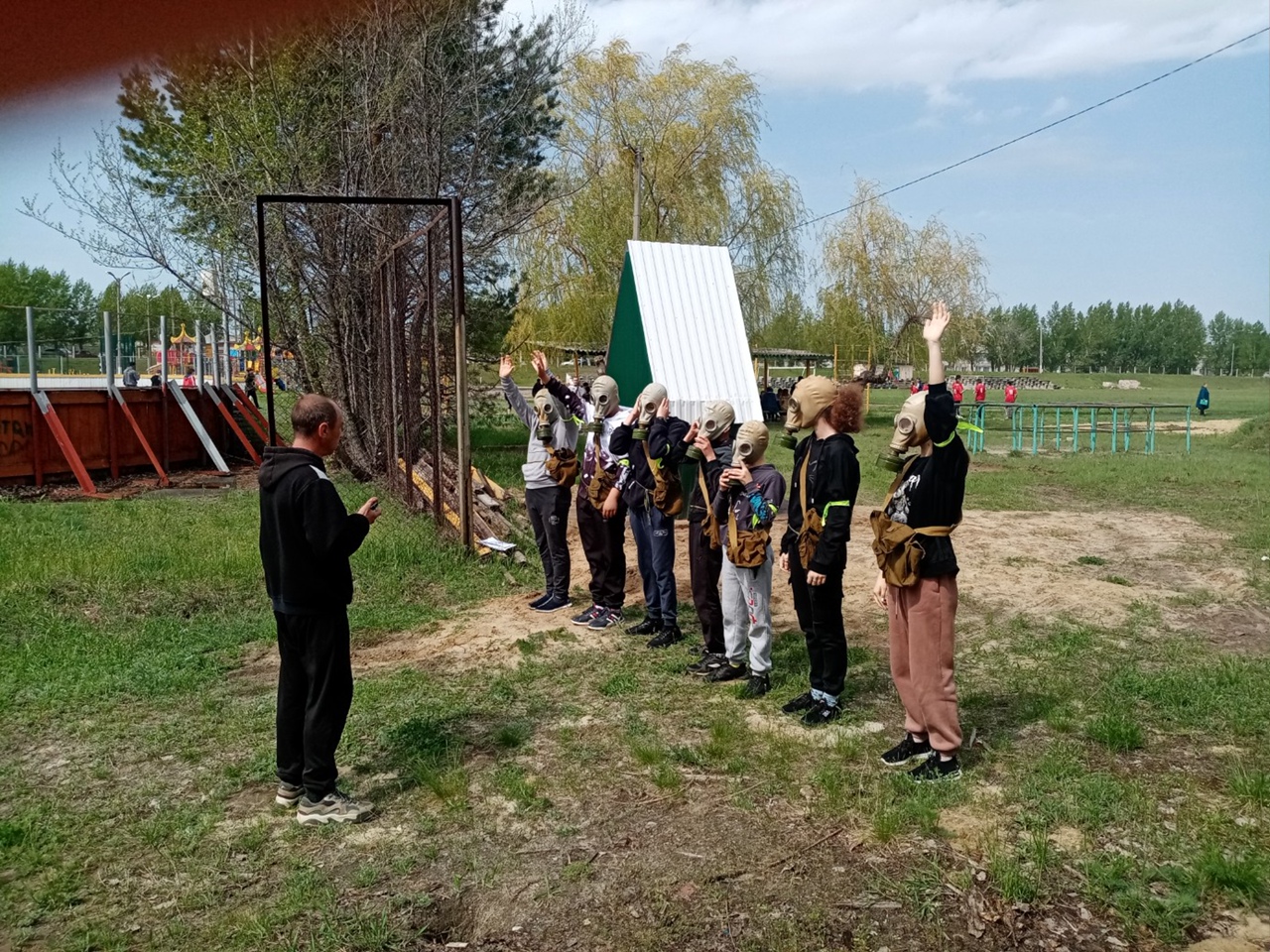 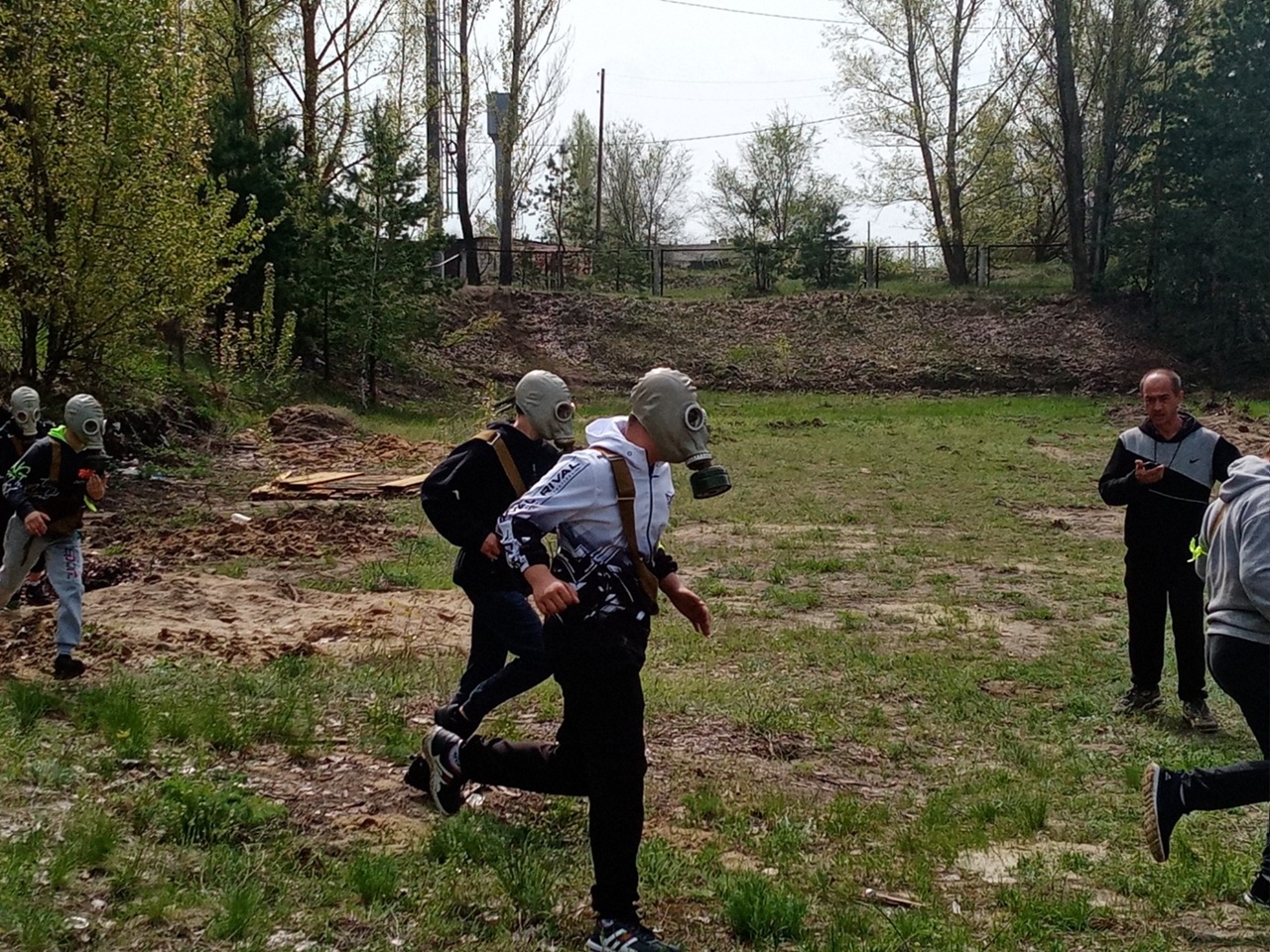 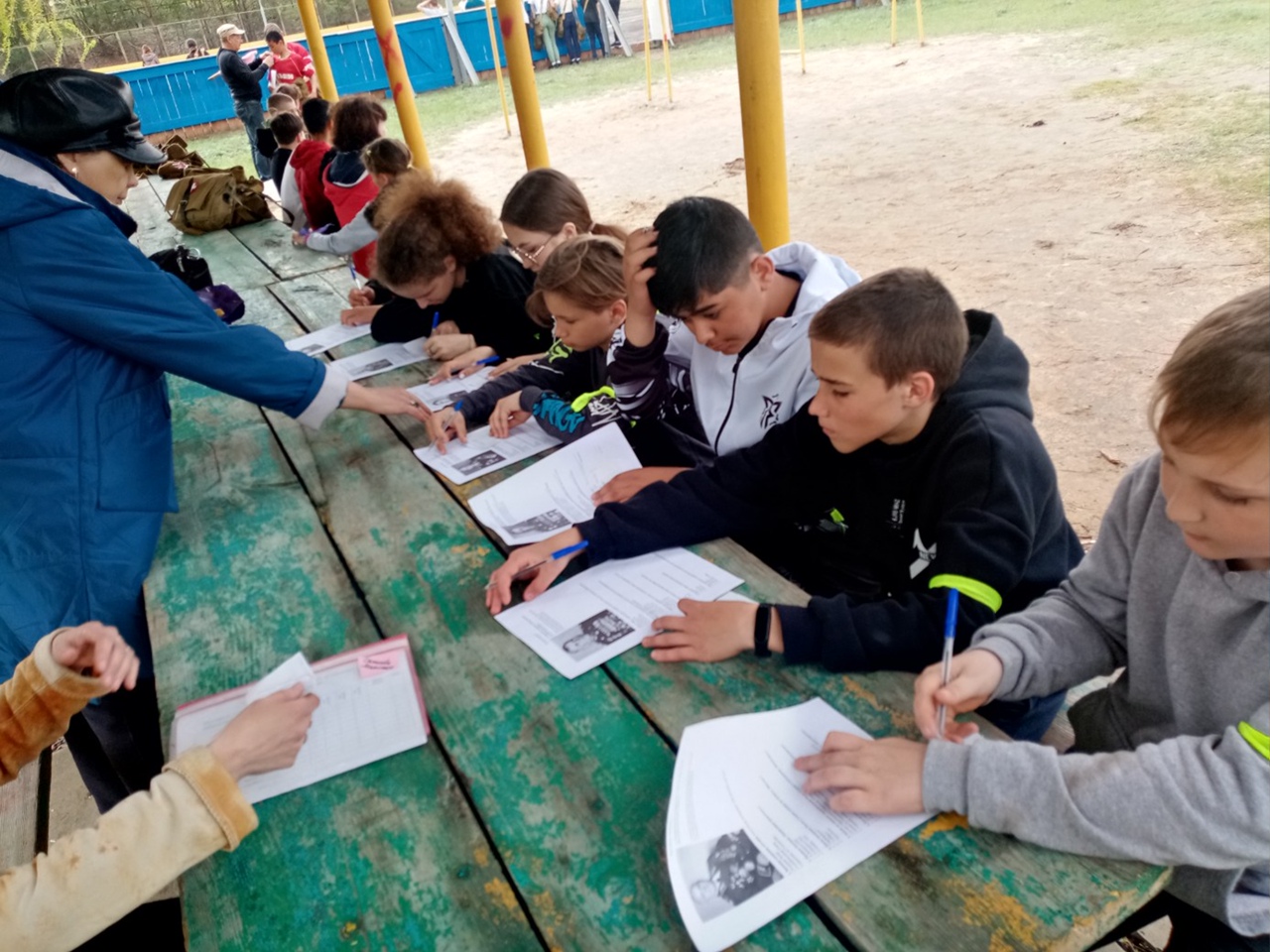 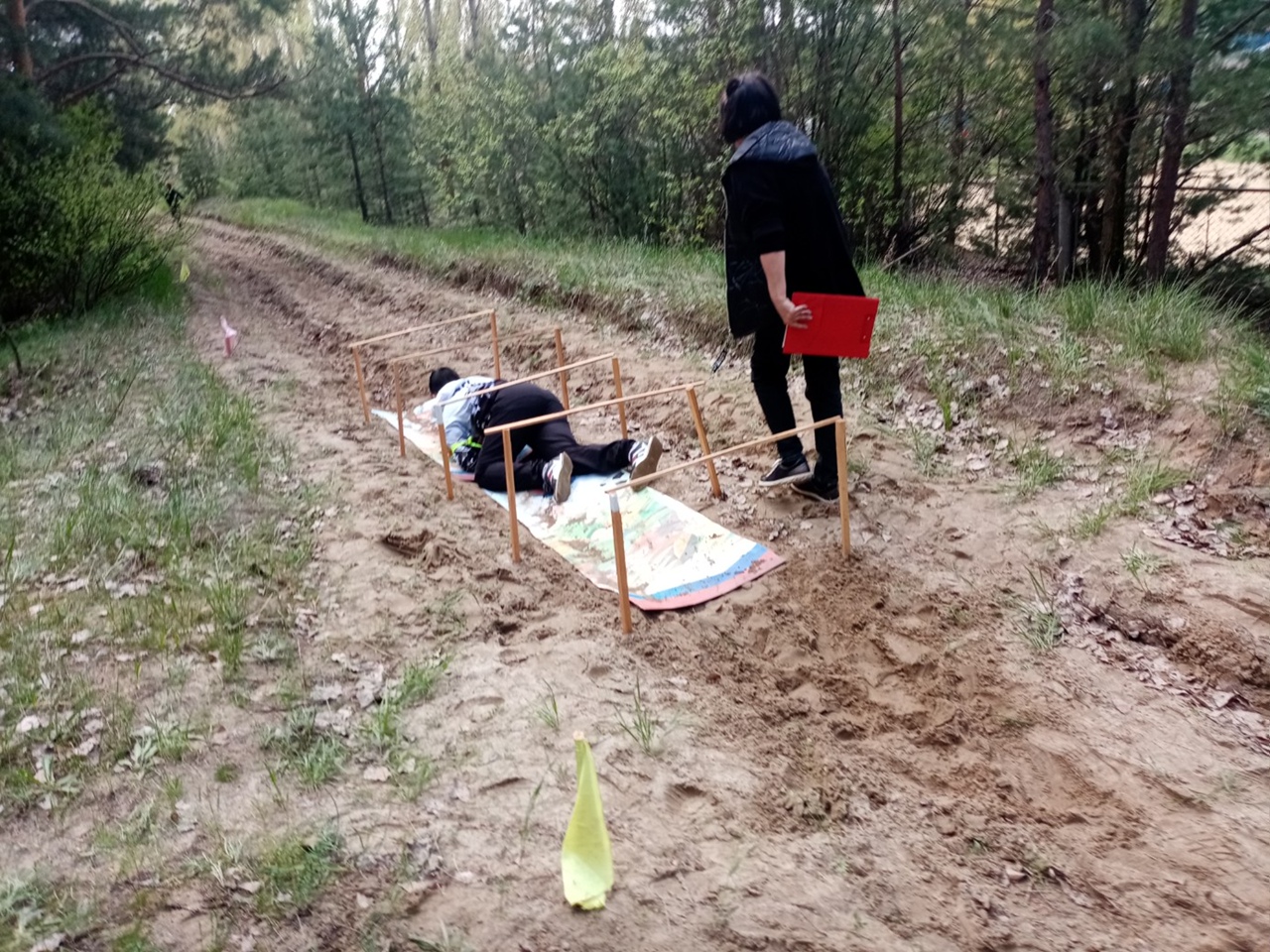 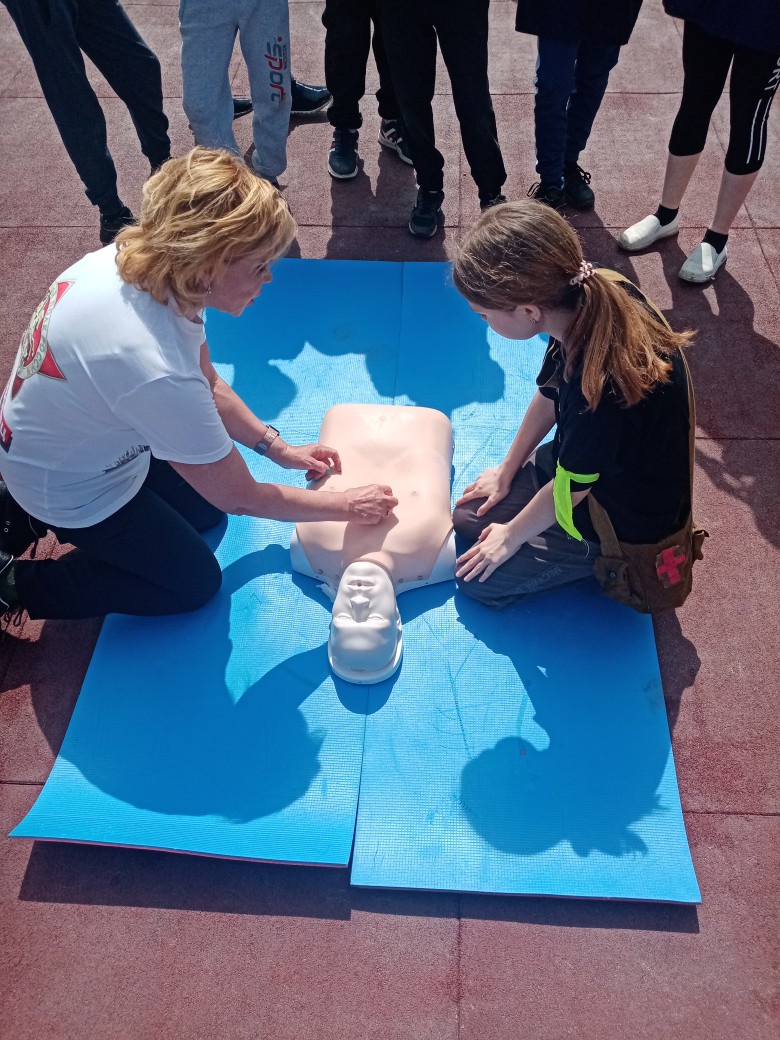 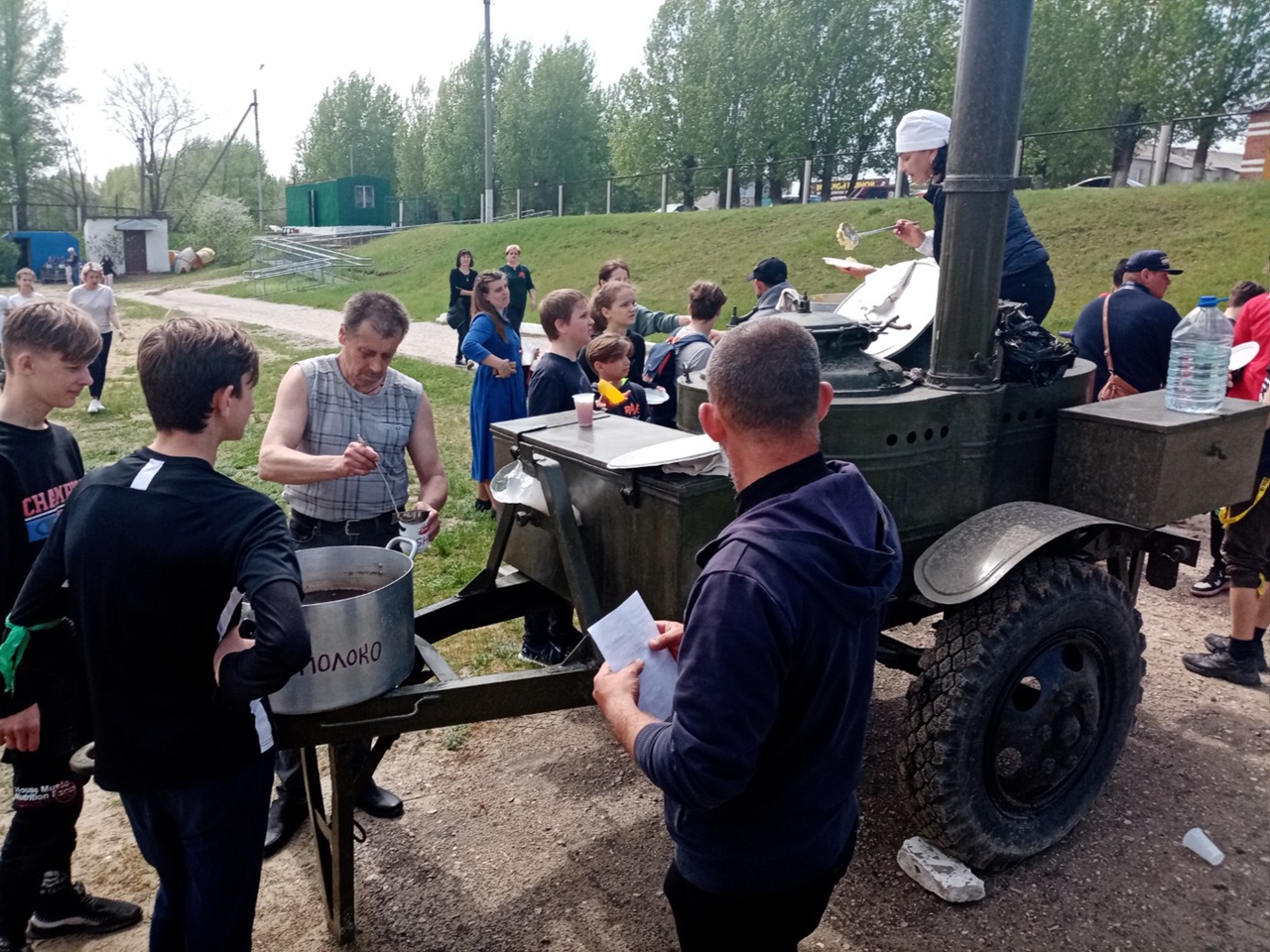 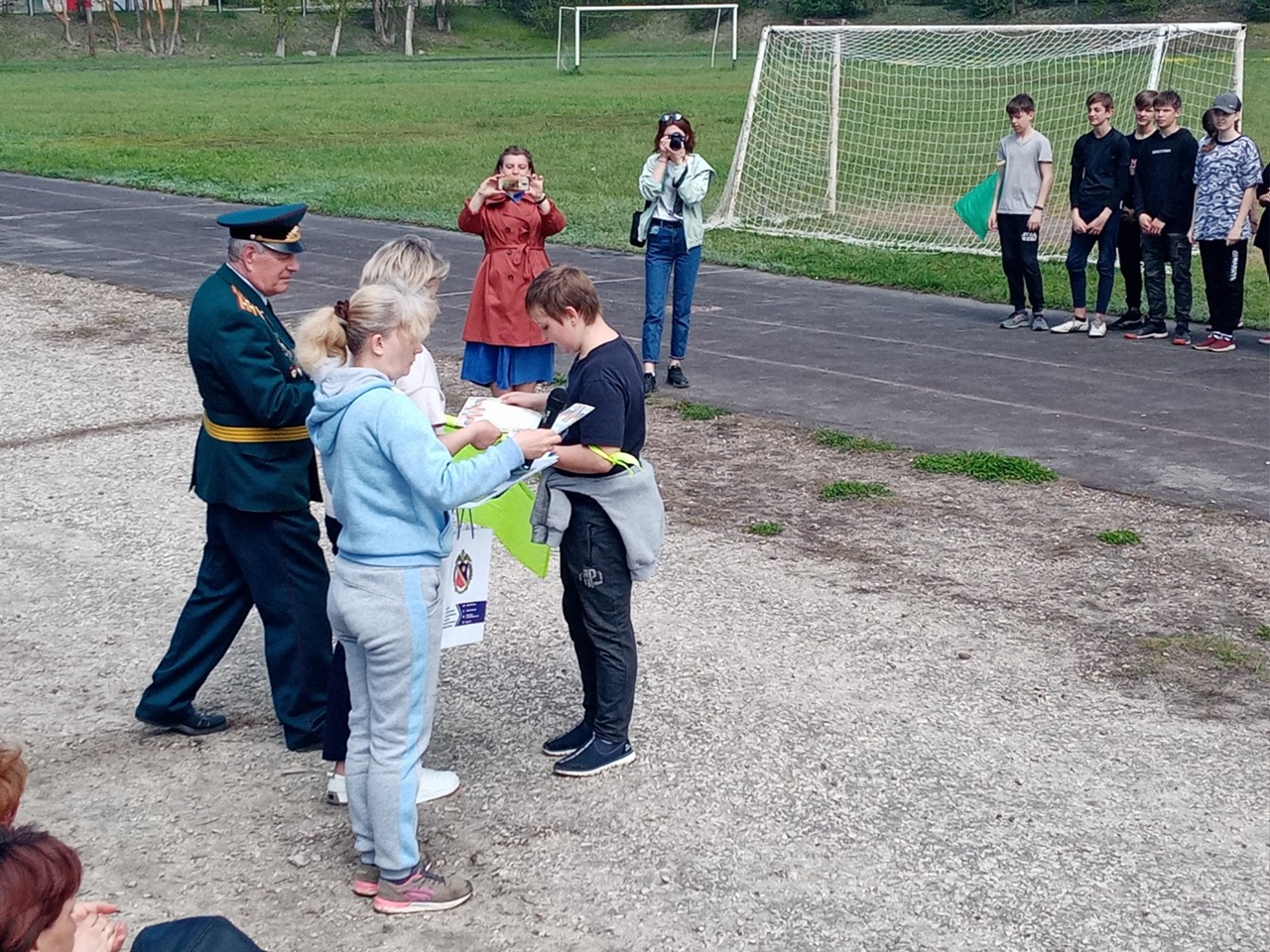 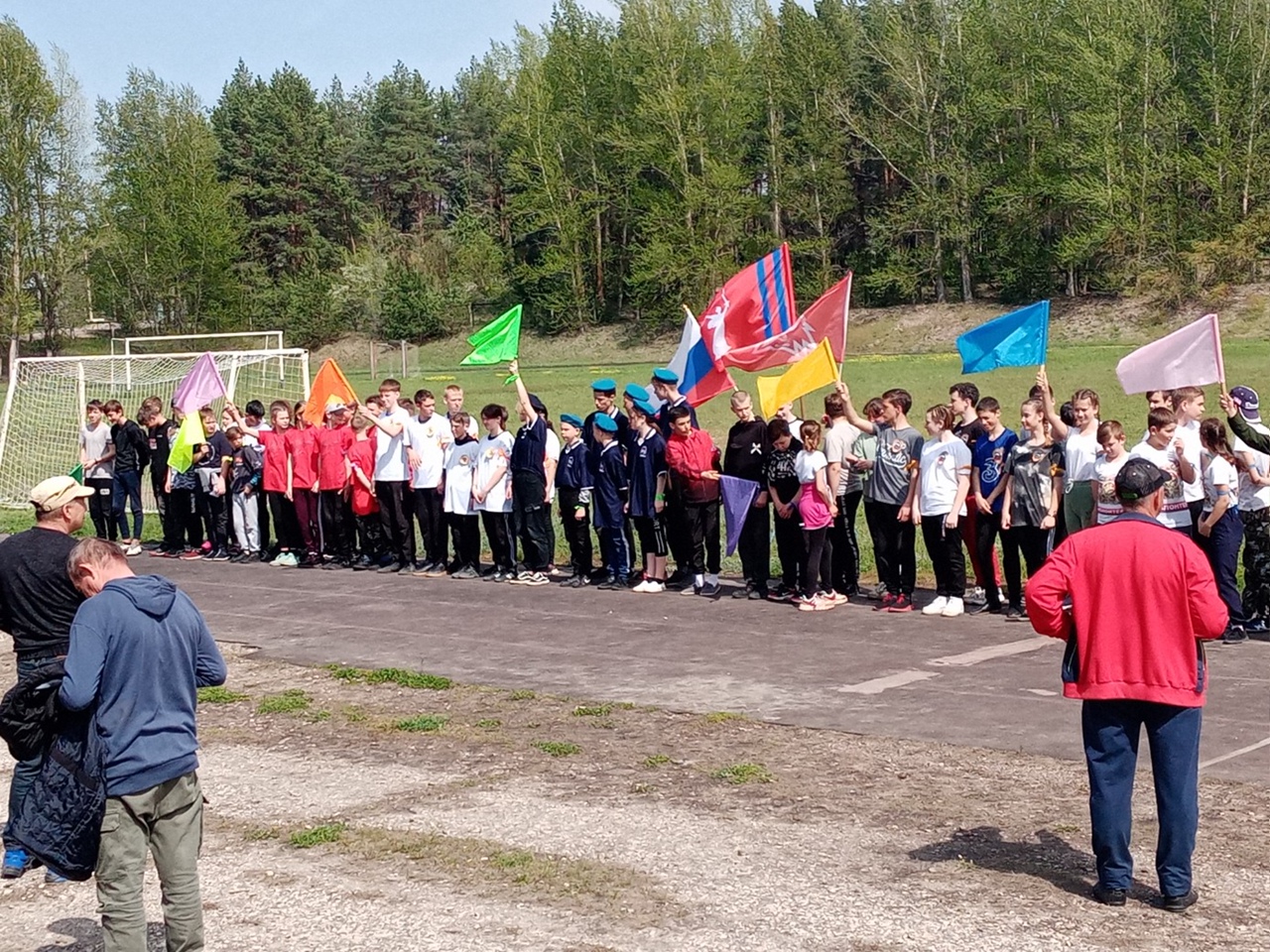 